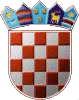 REPUBLIKA HRVATSKAKRAPINSKO ZAGORSKA ŽUPANIJA       OPĆINA VELIKO TRGOVIŠĆE     JEDINSTVENI UPRAVNI ODJELKLASA: 023-01/19-01/477UR.BROJ: 2197/05-05-19-2Veliko Trgovišće, 06.12.2019.g.Pročelnica Jedinstvenog upravnog odjela općine Veliko Trgovišće, na temelju članka 29., vezano uz članak 19. Zakona o službenicima i namještenicima u lokalnoj i područnoj (regionalnoj) samoupravi („Narodne novine“ broj: 86/08, 61/11. i 4/18.– u nastavku teksta: ZSN), objavljuje UPUTE I OBAVIJESTI KANDIDATIMA/KANDIDATKINJAMA koji podnose prijavu na
oglas za prijam u službu na određeno vrijeme
u Jedinstveni Upravni odjel općine Veliko TrgovišćeOPIS POSLOVA RADNOG MJESTA: VIŠI STRUČNI SURADNIK ZA PRAĆENJE PROGRAMA EU FONDOVA I JAVNU NABAVU	 Obavlja poslove koji prema stupnju složenosti, samostalnosti, odgovornosti i stupnju stručne komunikacije  odgovaraju standardnim mjerilima za radno mjesto višeg stručnog suradnika:prati programe i mjere za potpore EU fondova, natječaje ministarstava i drugih tijela državne i županijske razine, vrši prikupljanje i obradu podataka te izradu potrebnih stručnih materijala i podloga u postupcima prijava i kandidiranja projekata za potpore, vrši stručnu obradu i podnosi prijedloge rješenja pojedinih pitanja iz djelokruga poslova radnog mjesta, prati zakone i druge propise iz djelokruga poslova radnog mjesta te predlaže usklađivanje općinskih akata u predmetnoj oblasti, provodi postupke javne nabave te izrađuje akte tijekom trajanja postupka, predlaže donošenje akata iz svog djelokruga rada, obavlja i ostale privremene i povremene poslove po potrebi iz djelokruga rada Upravnog tijela po nalogu Općinskog načelnika i pročelnika PODACI O PLAĆI: 
 Plaću službenika čini umnožak koeficijenta složenosti poslova radnog mjesta na koje je raspoređen i osnovice za obračun plaće, uvećan za 0,5% za svaku navršenu godinu radnog staža. Koeficijent radnog mjesta Višeg stručnog suradnika za praćenje programa EU fondova i javnu nabavu iznosi  2,1. Osnovicu za obračun plaće službenika u upravnim tijelima općine Veliko Trgovišće čini 55% prosječne bruto plaće isplaćene u gospodarstvu u RH isplaćene u prethodna tri mjeseca.NAČIN OBAVLJANJA PRETHODNE PROVJERE ZNANJA I SPOSOBNOSTI KANDIDATA / KANDIDATKINJA:
Prethodnu provjeru znanja i sposobnosti kandidata / kandidatkinja provodi Povjerenstvo za provedbu oglasa imenovano od strane pročelnice Jedinstvenog upravnog  odjela, putem pisanog testiranja iz djelokruga radnog mjesta i intervjua. Prethodnoj provjeri znanja i sposobnosti mogu pristupiti samo kandidati / kandidatkinje koji ispunjavaju formalne uvjete natječaja.Kandidatima će biti podijeljena pitanja za provjeru znanja iz djelokruga radnog mjesta  (10 pitanja). Na pisanoj provjeri kandidati mogu ostvariti od 1 do 10 bodova. Svaki točan odgovor nosi 1 bod.Intervju se provodi  samo s kandidatima / kandidatkinjama  koji ostvare  najmanje   50% bodova  na provedenom pisanom testiranju. Vrijeme održavanja prethodne provjere znanja i sposobnosti objaviti će se  najmanje 5  dana  prije održavanja provjere na web stranici općine  Veliko Trgovišće www.veliko-trgovisce.hr    i na oglasnoj ploči  općine Veliko Trgovišće.Zbog zaštite osobnih podataka, kandidati koji ispunjavaju formalne uvjete oglasa će osobno biti obaviješteni putem e-mail adrese koju su obvezni kao kontakt naznačili u svojoj prijavi na  oglas.
Pravni i drugi izvori za pripremanje kandidata za provjeru znanja i sposobnosti (pisano testiranje i intervju) jesu:

 -Zakon o lokalnoj i područnoj (regionalnoj) samoupravi („Narodne novine“ broj 33/01.,    60/01., 129/05., 109/07., 125/08., 36/09., 150/11., 144/12., 19/13., 137/15. i 123/17.)  
 -Zakon o općem upravnom postupku („Narodne novine“ broj 47/09.),
 - Zakon o komunalnom gospodarstvu („Narodne novine“ broj 68/18., 110/18.), - Statut općine Veliko Trgovišće („Službeni glasnik KZŽ“ broj: 23/09., 8/13. i 6/18.),  - Zakon o sustavu državne uprave ( „Narodne novine“ broj: 66/19.) - Zakon o javnoj nabavi („Narodne novine“ broj: 120/16.) - Odluka o provedbi postupaka jednostavne nabave ( „Službeni glasnik KZŽ“ broj: 15/17.)								Pročelnica								Štefanija Benko